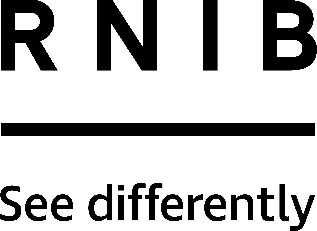 Food preparation chopping board (DK188)Thank you for purchasing from RNIB. For hygiene reasons this product is non-returnable unless faulty, or it can be returned within 14 days if unsuitable, in an unopened and as new condition. If, unfortunately the item is unsuitable and it meets the unopened and as new criteria, please contact us within 14 days of receipt to obtain your returns number. For further details and guidance on returning faulty items, please see the Terms and conditions of sale and How to contact RNIB sections of this instruction manual.Please retain these instructions for future reference. These instructions are also available in other formats. General descriptionThis food preparation board has a raised edge along three sides to hold food in place whilst you chop or spread. Use the detachable prong piece to help stabilise soft fruit and vegetables like cucumber, soft pears, bananas etc or a bread roll; remove this to spread butter for example on bread. The surrounding rim allows you to use one hand as the piece of bread is held in place with the supporting corner. Dishwasher safe. OrientationThree of the edges are raised and on the base is a non-slip ring to prevent the chopping board from moving around. There is also a detachable section with prongs that sits over either of the two shorter edges; these can then be used to hold things like blocks of cheese, soft fruit etc in place whilst you cut them. Use the left or right hand edge as required – the chopping board is suited for left and right-handed use.Using the productUse when spreadingLocate the three raised walls on the edge of the board. If attached, remove the pronged section by locating the lip on the flat, short edge that meets the board’s surface. Lift this up and lever towards the opposite side of the pronged piece. It will detach.Position the longest edge with the raised wall so it is closest to you. Put the slice of bread into the bottom left or right corner as needed for left and right-handed users. The board will prevent a slice of bread from moving as instead it gets pushed into the walls of the board. The non-slip base will also help to ensure that the board doesn’t slip.Use for slicing or choppingUse the white pronged section for cutting items like soft fruit, cheese or vegetables or for spreading larger bread pieces like a roll. To fit in place, locate the short edge of the board that you would like to attach it to – it can be placed on either side as required for right or left-handed use. On the pronged piece opposite the small lip that meets the board’s surface there is a raised curved section; at the base of this is a hook-like section that goes along the length of this short edge. This hook-piece fits on the top, outer edge of the raised wall. At first before levering down the pronged piece will be at a 45 degree angle. Simply lever the piece down towards the board to fix in place.Safety warningsWhen pressing the fruit, vegetable or bread etc onto the prongs, ensure that the prongs are a shorter length than the depth of the item to be cut so your hand doesn’t come into contact with the prongs. Do not use hard vegetables as these could break the prongs.Not suitable for use in oven or on a stove.How to contact RNIB Phone: 0303 123 9999Email: shop@rnib.org.ukAddress: RNIB, Midgate House, Midgate, Peterborough PE1 1TNOnline Shop: shop.rnib.org.ukEmail for international customers: exports@rnib.org.uk Terms and conditions of sale This product is guaranteed from manufacturing faults for 36 months from the date of purchase.  If you have any issues with the product and you did not purchase directly from RNIB then please contact your retailer in the first instance. For all returns and repairs contact RNIB first to get a returns authorisation number to help us deal efficiently with your product return. You can request full terms and conditions from RNIB or view them online. RNIB Enterprises Limited (with registered number 0887094) is a wholly owned trading subsidiary of the Royal National Institute of Blind People ("RNIB"), a charity registered in England and Wales (226227), Scotland (SC039316) and Isle of Man (1109). RNIB Enterprises Limited covenants all of its taxable profits to RNIB.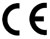 This product is CE marked and fully complies with all applicable EU legislation. Date: October 2019.© 2019 Royal National Institute of Blind People.